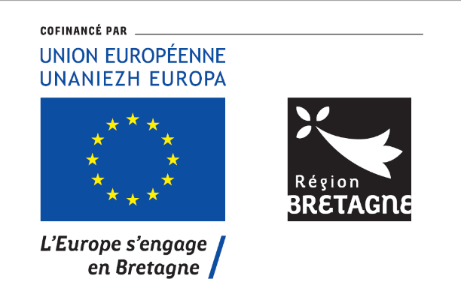 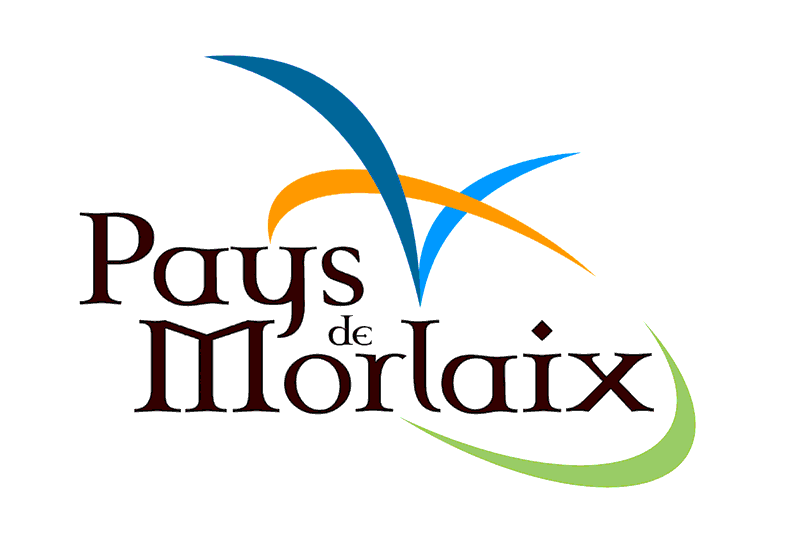 Fonds Européen pour les Affaires Maritimes, la Pêche et l’Aquaculture (FEAMPA) Développement Local mené par les Acteurs Locaux (DLAL)GALPA PAYS DE MORLAIXFICHE-PROJETFICHE-PROJETIntitulé du projetMesure FEAMPA concernée  Mise en œuvre des stratégies DLAL  Activités de coopérationFiche-action concernée Identification du porteur de projet Dénomination sociale du porteur : Forme juridique (commune, EPCI, association, entreprise…) : N° SIRET : Coordonnées : Adresse : Téléphone : Email : Représentant légal de la structure demandeuse :Nom : Prénom : Fonction : Représentant technique du projet (si différent du représentant de la structure porteuse) :Nom : Prénom : Fonction : Tél : Email : Description du projet  Calendrier prévisionnel : Date de début de l’opération : xx/xx/xxxx                 Date de fin de l’opération : xx/xx/xxxxLocalisation du projet : Nature de l’opération :        Investissement          Fonctionnement          Investissement et fonctionnementContexte de l’opération (problématique à laquelle répond le projet) :Présentation résumée du projet (description du projet et de ses objectifs, effets attendus, moyens humains et matériels mobilisés…) : Pérennité de l’opération (adéquation coûts/objectifs, réflexions sur le modèle économique, pérennisation des emplois, anticipation de « l’après » aides européennes) :  Un accès public aux résultats est-il prévu ? Si oui, de quelle manière ? Public cible : Indicateurs de résultat : (Attention à prévoir des indicateurs facilement mesurables qui seront à renseigner à l’issue de la période de réalisation du projet et permettre de dresser un bilan de l’action)Quantitatifs : Qualitatifs : Adéquation avec la philosophie DLAL et la stratégie du territoire   Le DLAL FEAMPA est destiné à accompagner des expérimentations locales, dont la dimension collective et l’ancrage territorial sont démontrés. Ainsi, il est demandé d’apporter des éléments permettant de justifier que : … votre projet est ancré sur le territoire … votre projet présente une dimension collective … votre projet présente des caractéristiques innovantes + Critères spécifiques à la stratégie du GALPA / fiche-action correspondante Plan de financement   Dépenses présentées            TTC      HT(Seules les dépenses qui ne font pas l’objet d’une récupération de la TVA peuvent être présentées en TTC)Les montants présentés doivent s’équilibrer en recettes et en dépenses.Précisions ou commentaires éventuels relatifs au financement du projet : Date :  Lieu : Signature du représentant légal de la structure porteuseAVIS DE LA COMMISSION MER ET LITTORALDate de la CML : Avis rendu : Favorable / Défavorable / Ajourné Le cas échéant, note obtenue : Commentaires : Eventuelles réserves à lever : 